Как вести себя родителям с непослушным ребенком?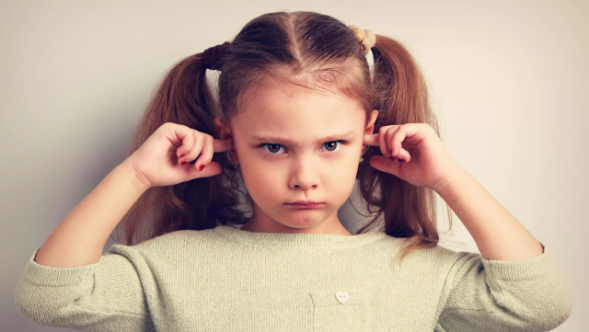 В первую очередь, попытайтесь проанализировать, с чем связаны “приступы вредности”. Причин может быть несколько, и от них будет зависеть стиль вашего поведения.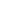 Причина первая – чрезмерная любознательность ребенка. В большей степени это свойственно детям младшего возраста, но периодически подобное поведение проявляется и у более старших детей. Связано оно с особенностями психологии ребенка он находятся в стадии активного накопления опыта, и при этом у него еще нет никакого “внутреннего барьера”, сдерживающего от потенциально опасных или социально непозволительных действий. Пути решения проблемы: Подождите несколько месяцев: на определенном этапе формирования личности дети уже начинают демонстрировать определенную социальную зрелость. Просто взрослым нужно понимать, что эффективность воспитательных бесед будет не так высока, как бы им хотелось, просто потому, что их непослушный ребенок еще не особенно понимает, что от него хотят.  Повышенную  активность, выливающуюся в непослушание,  попробуйте остановить воззвав к   чувству ответственности ребенка. Объясните, что родители очень переживают за его безопасность, или что им приходится тратить много времени и сил на то, чтобы устранить “результаты” его плохого поведения (собрать разбросанные вещи, вытирать следы грязных сапог). А ведь это время вы могли бы потратить на игры! Это может стать для непослушного ребенка хорошей мотивацией для того, чтобы умерить свой познавательный пыл.            Причина вторая: желание проверить реакцию родителей. Изучая окружающий мир, дети пытаются также экспериментальным путем найти оптимальные способы коммуникации с родителями. Для этого они пробуют различные способы воздействия на них, в том числе и непослушание (“а что получится, если я не сделаю то, что мама просит”?) У маленьких детей – это не признак избалованности или “дурных наклонностей”, а вариант нормального поведения, поэтому хвататься за голову и начинать “перевоспитывать” непослушного ребенка не нужно. Пути решения проблемы: В принципе, все, что мы рекомендовали в предыдущем случае, подойдет и на сей раз: потерпите и ребенок “перерастет”. Реагируйте на его поведение спокойно, не выходя из себя, но и не идите у него на поводу. Будьте последовательны: если вам нужно надеть в мороз на ребенка теплую шапку, а он хочет идти в панамке, то спокойно объясните, почему панамка – неподходящий головной убор для такой погоды, и попытайтесь надеть на него шапку снова. Через какое-то время ребенку станет неинтересно вас провоцировать, если он поймет, что этим он ничего не добьется. Причина третья: желание привлечь к себе внимание К сожалению или к счастью, но большинство детей устроено так, что им нужно общение с родителями. Это естественно и объяснимо: у родителей они учатся необходимым навыкам, родители помогают им познавать мир. И если мама и папа уделяют недостаточно внимания, то он пытается привлечь его к себе всеми известными способами, в том числе, переча родителям и вредничая. Как решить проблему: Попытайтесь уделять вашему непослушному ребенку побольше времени: играйте вместе, читайте книжки, ходите гулять, найдите общее интересное хобби. Понятно, что у многих работающих родителей после трудового дня “еле-еле хватает сил телевизор смотреть”, как выражалась мама дяди Федора из известного всем мультфильма. Тем не менее, поймите и вы ребенка: по большому счету, он не просил вас себя рожать; произведя его на свет, вы взяли на себя ответственность за его эмоциональное благополучие, и игнорировать его потребность во внимании – не очень красиво. Да и “запустив” воспитание ребенка в нежном возрасте, наладить общение с ним потом будет значительно сложнее. Причина четвертая: недостаточная мотивированность ребенка выполнять ваши требования. Чтобы ребенок начал прислушиваться к вашим пожеланиям, он должен очень четко понимать, зачем ему делать то, чего вы от него требуете. Нет, мы ни в коем случае не призываем вас каждый день покупать ему игрушки за “хорошее” поведение; просто есть родители, которые “грешат” тем, что не могут доходчиво донести до малыша смысл своих пожеланий. Как решить проблему: Если вы просите ребенка что-то делать или не делать, для начала постарайтесь объяснить сами себе в доступной форме, зачем это необходимо. Это поможет вам не прибегать к столь странным, с точки зрения ребенка, аргументам, как “не выбрасывай еду из тарелки, потому что так делают плохие дети”, “приберись в комнате, потому что в комнате должен быть порядок”. “Порядок” – слишком абстрактное понятие, которое не имеет для ребенка особого смысла. Если вот вы, например, скажете: “разложи, пожалуйста, книги по полкам, тогда в комнате будет больше места для тебя”, или “не выбрасывай еду, потому что маме придется за тобой убирать и тратить на это время, а вместо этого мы могли бы с тобой порисовать”! – это будет иметь для вашего непослушного ребенка куда больший смысл. Причина пятая: слишком большое количество ограничений и запретов. Прежде, чем ругать своего непослушного ребенка, ответьте себе на вопрос: не слишком ли многого вы от него требуете? Некоторые родители видят средство творческого самовыражения и выражения своего родительского авторитета в том, чтобы ставить чаду различные ограничения. И ребенок, даже спокойный и покладистый, оказывается задавлен бесконечными “нельзя” и “надо”. Например, малыш не хочет есть – у ребенка просто нет аппетита, но мама уже сварила кашу! И в ответ на его отказ кушать, обусловленный сугубо физиологическими причинами, она обвиняет малыша в непослушании. Ребенок хочет поиграть, а родители настаивают, чтобы он рисовал. Получается, что любые проявления индивидуальности  становятся поводом для того, чтобы в очередной раз обозвать ребенка “непослушным”. Как решить проблему: Серьезно пересмотреть ваш подход к воспитанию и к тому, за что и как наказывать ребенка. Постоянный контроль – не самый лучший инструмент для развития у ребенка самостоятельности и поощрения его лучших качеств. Хотя, конечно, если для вас самоцель – не вырастить гармонично развитую личность, а воспитать послушного робота, то это другой разговор. Причина шестая: вы требуете от ребенка делать то, что не делаете сами Личный пример – мощнейший воспитательный инструмент. Детям свойственно копировать родителей даже в мелочах, причем делают они это совершенно бессознательно. Поэтому если вы сами не отличаетесь аккуратностью в еде, но требуете этого от ребенка, неудивительно, что все ваши усилия пропадают впустую. Как решить проблему: Проанализировать, могут ли быть связаны “больные места” в поведении вашего чада с вашими собственными привычками. Если окажется, что такая связь есть, то меняйте либо что-то в себе, либо пересматривайте претензии, которые вы предъявляете к якобы непослушному ребенку. Причина седьмая: ребенок не доверяет родителям. До определенного  возраста дети обожают маму и папу и в целом заинтересованы в том, чтобы заслужить их расположение. И если в это время родители ведут себя педагогически неверно (часто кричат на ребенка без повода, упрекают в вещах, в которых он не виноват, занимаются рукоприкладством), то до определенного момента ребенок  считает виноватым себя и пытается скорректировать свое поведение. Но, если в общем эти попытки не приносят результата (например, мама привыкла “срывать” на ребенке свою злобу на мужа, и с поведением ее чада это никак не связано), то в один прекрасный день дитя может понять, что в создавшейся ситуации неправы родители (психолог Лиз Бурбо называет переживания ребенка, связанные с осознанием моральной необоснованности родительского поведения, “травмой несправедливости”). Ребенок начинает осознавать, что не может доверять даже самым близким людям; это может спровоцировать разные формы девиантного поведения, в том числе – “хроническое” и целенаправленное непослушание. Как решить проблему: Описываемая ситуация достаточно серьезна для того, чтобы привлечь к “разбору полетов” семейного или детского психолога. Вам нужно прояснить слишком широкий спектр вопросов, касающихся вашей мотивации как родителей, навыков вашего самоконтроля, отношения ребенка к вам. К счастью, вернуть доверие ребенка к “предавшим” (с его точки зрения) его родителям сложно, но возможно.